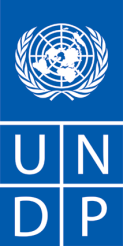 RECRUTEMENT D’UN CONSULTANT NATIONAL INDEPENDANT ASSOCIE POUR L’EVALUATION FINALE DU PROJET DE PROMOTION DE LA PRODUCTION DURABLE DE BIOMASSE ÉLECTRICITE AU BENIN (BIOMASSE ÉLECTRICITE)N°PNUD/IC/PMSU/BIOMASSE/02/06/2021                                                                                           										Date :  14/06/2021                                          Pays : BENINDescription de la mission : EVALUATION FINALE DU PROJET DE PROMOTION DE LA PRODUCTION DURABLE DE BIOMASSE ÉLECTRICITE AU BENIN (BIOMASSE ÉLECTRICITE)Nom du projet : PROJET BIOMASSE ÉLECTRICITEDurée de la mission/services (le cas échéant) : L’offre doit être soumise par courrier électronique à l’adresse offreprocurement.ben@undp.org au plus tard le 28 Juin 2021 à 15 h 00 (GMT+1) avec la mention : Offre pour « EVALUATION BIOMASSE ELECTRICITE ». Aucun envoie ne peut dépasser 5Go et plusieurs envoies sont autorisés. Toute demande d’éclaircissements doit être envoyée par écrit ou par courrier électronique à l’adresse  offreinfo.ben@undp.org . L’entité chargée du recrutement au PNUD répondra par écrit ou par courrier électronique, et publiera sur les différents sites à l’attention de tous les soumissionnaires les réponses écrites avec toutes les clarifications nécessaires, sans mentionner l’auteur de la question.CONTEXTELe Projet Biomasse Électricité, répond à la volonté du Gouvernement du Bénin à travers le Ministère de l’Énergie (ME) de traduire la vision stratégique centrée sur la nécessité de réduire l’impact climatique du secteur de l’énergie à travers une production d’énergie propre et durable qui facilite la réduction des émissions de gaz à effet de serre (GES). En tant que projet de développement, le projet Biomasse Électricité est axé sur les politiques et priorités nationales (PND, PAG 2016-2021, UNDAF 2019-2023, ODD 2015-2030, et de l’Agenda 2063 de l’Union Africaine (UA)).Le projet étant presqu’achevé, le PNUD lance la présente évaluation finale afin d’apprécier la réalisation des objectifs, des résultats et tirer des leçons qui peuvent à la fois améliorer la durabilité des avantages de ce projet et contribuer à l'amélioration globale de la programmation du PNUD. ÉTENDUE DES TRAVAUX, RESPONSABILITÉS ET DESCRIPTION DES TRAVAUX PROPOSÉSL’objectif principal est d’évaluer la réalisation des objectifs et des résultats du projet, tels qu’énoncés dans le document de projet, et tirer des leçons qui peuvent à la fois améliorer la durabilité des avantages de ce projet et contribuer à l'amélioration globale de la programmation du PNUD.Le consultant national devra assister le consultant international dont le recrutement est en cours dans un autre processus.Pour des informations détaillées, veuillez, vous reporter à l’annexe 1, ci-dessousQUALIFICATIONS ET EXPERIENCES REQUISES POUR LES EXPERTS DU CABINET : Voir TdRDOCUMENTS A INCLURE LORS DE LA SOUMISSION DE L’OFFRE : Voir TdRÉVALUATION : Voir TdRAnnexe 1- TERMES DE RÉFÉRENCE disponible sur le site du PNUD à l’adresse : http://www.bj.undp.org/content/benin/fr/home/operations/procurement/